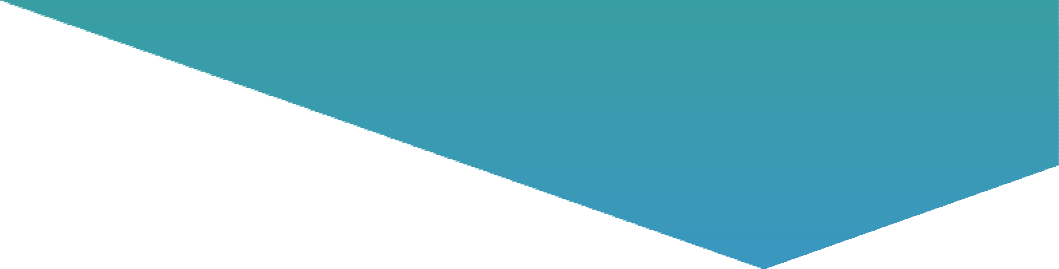 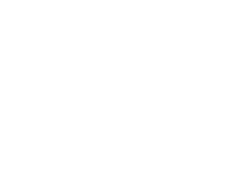 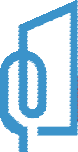 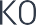 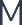 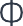 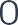 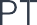 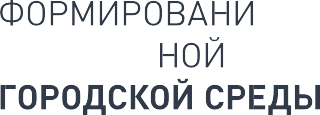 ПАСПОРТ ОБЪЕКТАНАИМЕНОВАНИЕ ОБЪЕКТА:«Благоустройство дворовой территории многоквартирных жилых домов №1,3 ул.Заводская с.Тросна Троснянского района Орловской области»ЗАКАЗЧИК: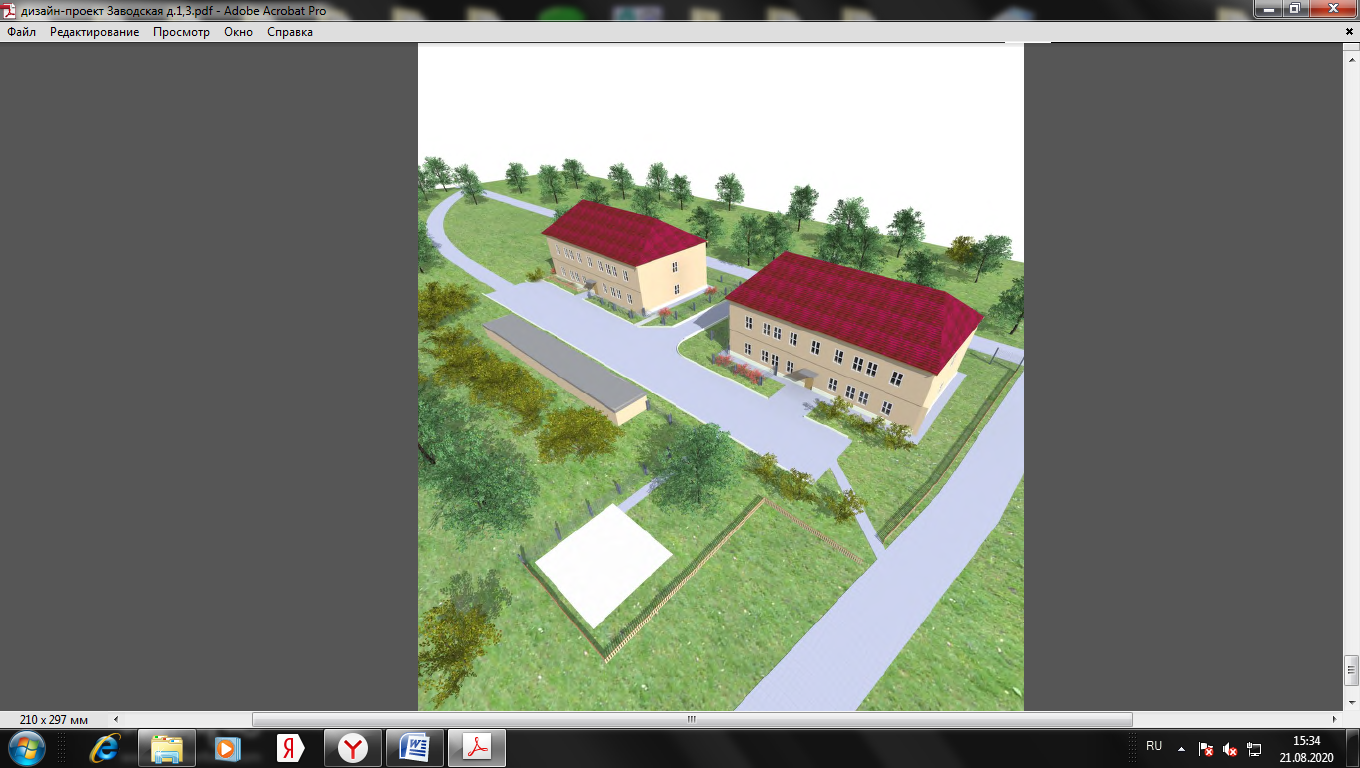 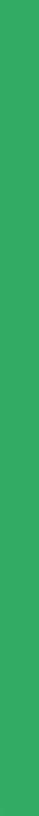 «Администрация Троснянского сельского поселения Троснянского района Орловской области»ПРОЕКТНАЯ ОРГАНИЗАЦИЯ:ООО СНРУ «Реставрация»ГЕНПОДРЯДЧИК:ООО «ПРОФСТРОЙ», тел.: +7(920) 800-85-55